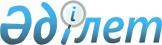 О внесении изменения в постановление акимата Атырауской области от 3 мая 2017 года № 85 "Об утверждении Положения о государственном учреждении "Управление физической культуры и спорта Атырауской области"
					
			Утративший силу
			
			
		
					Постановление акимата Атырауской области от 26 мая 2022 года № 134. Утратило силу постановлением акимата Атырауской области от 29 июня 2023 года № 115
      Сноска. Утратило силу постановлением акимата Атырауской области от 29.06.2023 № 115 (вводится в действие со дня его первого официального опубликования).
      Акимат Атырауской области ПОСТАНОВЛЯЕТ:
      1. Внести в постановление акимата Атырауской области от 3 мая 2017 года № 85 "Об утверждении Положения о государственном учреждении "Управление физической культуры и спорта Атырауской области" следующее изменение:
      в приложении:
      Положение о государственном учреждении "Управлении физической культуры и спорта Атырауской области" утвержденное указанным постановлением, изложить в новой редакции согласно приложению к настоящему постановлению.
      2. Государственному учреждению "Управление физической культуры и спорта Атырауской области" принять меры, вытекающие из настоящего постановления.
      3. Контроль за исполнением настоящего постановления возложить на заместителя акима Атырауской области Таушова Н.Б.
      4. Настоящее постановление вступает в силу со дня его подписания и вводится в действие со дня его первого официального опубликования. Положение о государственном учреждении "Управление физической культуры и спорта Атырауской области" 1. Общие положения
      1. Управление физической культуры и спорта Атырауской области (далее - Управление) является государственным органом Республики Казахстан, осуществляющим руководство в сфере физической культуры и спорта по Атырауской области.
      2. Управление осуществляет свою деятельность в соответствии с Конституцией и законами Республики Казахстан, актами Президента и Правительства Республики Казахстан, иными нормативными правовыми актами, а также настоящим Положением.
      3. Управление является юридическим лицом в организационно-правовой форме государственного учреждения, имеет символы и знаки отличия (при их наличии), печати с изображением Государственного Герба Республики Казахстан и штампы со своим наименованием на казахском и русском языках, бланки установленного образца, счета в органах казначейства в соответствии с законодательством Республики Казахстан.
      4. Управление вступает в гражданско-правовые отношения от собственного имени.
      5. Управление имеет право выступать стороной гражданско-правовых отношений от имени государства, если оно уполномочено на это в соответствии с законодательством Республики Казахстан.
      6. Управление по вопросам своей компетенции в установленном законодательством порядке принимает решения, оформляемые приказами руководителя Управления и другими актами, предусмотренными законодательством Республики Казахстан.
      7. Структура и лимит штатной численности Управления утверждаются в соответствии с законодательством Республики Казахстан.
      8. Местонахождение Управления: 060002, Атырауская область, город Атырау, улица Абая 10 "а".
      9. Настоящее положение является учредительным документом Управления.
      10. Финансирование деятельности Управление осуществляется из местного бюджета в соответствии с законодательством Республики Казахстан.
      11. Управлению запрещается вступать в договорные отношения с субъектами предпринимательства на предмет выполнения обязанностей, являющихся полномочиями Управления.
      Если Управлению законодательными актами предоставлено право осуществлять приносящую доходы деятельность, то полученные доходы направляются в государственный бюджет, если иное не установлено законодательством Республики Казахстан. 2. Задачи и полномочия Управления
      12. Задачи:
      создание необходимых условий для развития физической культуры и спорта на территории Атырауской области;
      развтие различных видов спорта;
      обеспечение повышения социального статуса работников в сфере физической культуры и спорта на территории Атырауской области;
      воспитание гражданственности и патриотизма, любви к своей Родине - Республике Казахстан, уважения к государственным символам и государственному языку, почитания народных традиций, воспитанием нетерпимости к любым антиконституционным и антиобщественным проявлениям;
      воспитание личности с активной гражданской позицией, формирование потребностей участвовать в общественно-политической, экономической и культурной жизни республики, осознанного отношения личности к своим правам и обязанностям;
      приобщение к достижениям отечественного и мирового спорта;
      беспечение профессиональной квалификации.
      13. Полномочия:
      1) права:
      принимать обязательные для исполнения правовые акты в пределах своей компетенции;
      запрашивать и получать информацию, документы от соответствующих организаций, государственных органов, предприятий и других;
      осуществлять иные права, предусмотренные действующими законодательными актами и функцией настоящего Положения;
      2) обязанности:
      соблюдать Конституцию и законодательство Республики Казахстан;
      обеспечить реализацию возложенных на Управление функций;
      рассматривать жалобы и обращения, поступившие в Управление;
      иные обязанности, предусмотренные законодательством Республики Казахстан.
      14. Функции:
      1) вносит предложения о создании инфраструктуры для занятий спортом физических лиц по месту жительства и в местах их массового отдыха;
      2) проводит областные спортивные соревнования по видам спорта, в том числе по национальным, техническим и прикладным видам спорта, по массовому спорту, а также среди спортсменов-ветеранов совместно с республиканскими и (или) местными аккредитованными спортивными федерациями;
      3) обеспечивает подготовку областных сборных команд по видам спорта и их выступлений на республиканских и международных спортивных состязаниях;
      4) обеспечивает развитие массового спорта и национальных видов спорта на территории области;
      5) координирует деятельность физкультурно-спортивных организаций на территории области;
      6) принимает меры по использованию во внеурочное и вечернее время спортивных сооружений организаций образования в целях обеспечения работы спортивных секций для населения и проведения спортивных мероприятий;
      7) присваивает спортсменам спортивные разряды: кандидат в мастера спорта Республики Казахстан, спортсмен 1 разряда;
      8) присваивает квалификационные категории: тренер высшего уровня квалификации первой категории, тренер среднего уровня квалификации первой категории, методист высшего уровня квалификации первой категории, методист среднего уровня квалификации первой категории, инструктор-спортсмен высшего уровня квалификации первой категории, спортивный судья первой категории;
      9) утверждает единый региональный календарь спортивно-массовых мероприятий по предложениям региональных и местных аккредитованных спортивных федераций и обеспечивает его реализацию;
      10) осуществляет сбор, анализ и предоставляет уполномоченному органу в области физической культуры и спорта информацию по развитию физической культуры и спорта на территории области по форме и в сроки, установленные законодательством Республики Казахстан;
      11) координирует организацию и проведение спортивных мероприятий на территории области;
      12) проводит работу по аккредитации местных спортивных федераций;
      13) формирует и утверждает областные списки сборных команд по видам спорта по предложениям региональных и местных аккредитованных спортивных федераций;
      14) реализует типовые образовательные учебные программы по видам спорта для областных школ-интернатов для одаренных в спорте детей;
      15) согласует типовые учебные планы областных школ-интернатов для одаренных в спорте детей;
      16) вносит предложения по обеспечению жилищем чемпионов и призеров Олимпийских, Паралимпийских и Сурдлимпийских игр;
      17) вносит предложение об организации медицинским обеспечением официальных физкультурных и спортивных мероприятий;
      18) вносит предложение об обеспечении общественного порядка и общественной безопасности при проведении физкультурных и спортивных мероприятий;
      19) координирует использование физкультурно-оздоровительных и спортивных сооружений;
      20) присваивает статусы "специализированная" спортивным школам, "специализированное" отделениям спортивных школ;
      21) согласовывает с республиканскими аккредитованными спортивными федерациями техническую спецификацию и техническое задание на проектирование спортивных сооружений, предназначенных для проведения соревнований международного и республиканского уровня;
      22) разрабатывает размеры выплат ежемесячного денежного содержания спортсменам, входящим в состав сборных команд Республики Казахстан по видам спорта (национальных сборных команд по видам спорта), их тренерам, а также спортсменам, выступающим в составах сборных команд Республики Казахстан (национальных сборных команд) по игровым видам спорта, их тренерам и руководителям клубных команд;
      23) разрабатывает по согласованию с уполномоченным органом в области физической культуры и спорта региональный перечень приоритетных видов спорта;
      24) разрабатывает государственный спортивный заказ на финансирование спортивных секций для детей и юношества в пределах объемов бюджетных средств;
      25) обеспечивает размещение государственного спортивного заказа в спортивных секциях для детей и юношества независимо от форм собственности поставщиков услуг государственного спортивного заказа, их ведомственной подчиненности, типов и видов;
      26) обеспечивает исполнение всех этапов и процедур размещения, контроля качества и целевого освоения государственного спортивного заказа в электронном и общедоступном форматах;
      27) осуществляет в интересах местного государственного управления иные полномочия, возлагаемые на местные исполнительные органы законодательством Республики Казахстан. 3. Статус, полномочия руководителя Управления
      15. Руководство Управлением осуществляется руководителем, который несет персональную ответственность за выполнение возложенных на Управление задач и осуществление им своих полномочий.
      16. Руководитель Управления назначается на должность и освобождается от должности в соответствии с законодательством Республики Казахстан.
      17. Полномочия руководителя Управления:
      1) руководит деятельностью Управления и обеспечивает выполнение возложенных на него задач;
      2) представляет интересы Управления в государственных органах, судах и других организациях;
      3) определяет обязанности и полномочия своих заместителей и работников Управления;
      4) в соответствии с законодательством Республики Казахстан назначает на должность и освобождает от должности работников Управления;
      5) утверждает положения о структурных подразделениях Управления;
      6) в установленном законодательстве порядке поощряет и налагает дисциплинарные взыскания на сотрудников Управления;
      7) принимает необходимые меры, направленные на противодействие коррупции в Управлении и несет персональную ответственность за принятие антикоррупционных мер;
      8) в пределах своей компетенции издает приказы, принимает решения по другим вопросам, относящимся к его компетенции;
      9) в соответствии с законодательством назначает, а также освобождает руководителей государственных учреждении и предприятий, для которых Управление является органом государственного управления.
      Исполнение полномочий руководителя Управления в период его отсутствия осуществляется лицом, его замещающим в соответствии с действующим законодательством. 4. Имущество Управления
      18. Управление может иметь на праве оперативного управления обособленное имущество в случаях, предусмотренных законодательством.
      Имущество Управления формируется за счет имущества, переданного ему собственником, а также имущества (включая денежные доходы), приобретенного в результате собственной деятельности, и иных источников, не запрещенных законодательством Республики Казахстан.
      19. Имущество, закрепленное за Управлением, относится к коммунальной собственности.
      20. Управление не вправе самостоятельно отчуждать или иным способом распоряжаться закрепленным за ним имуществом и имуществом, приобретенным за счет средств, выданных ему по плану финансирования, если иное не установлено законодательством. 5. Реорганизация и упразднение Управления
      21. Реорганизация и упразднение Управления осуществляются в соответствии с законодательством Республики Казахстан.
					© 2012. РГП на ПХВ «Институт законодательства и правовой информации Республики Казахстан» Министерства юстиции Республики Казахстан
				
      Аким области

С. Шапкенов
Приложение к постановлению акимата Атырауской области 
от 26 мая 2022 года № 134Утвержден постановлением акимата Атырауской области 
от 3 мая 2017 года № 85